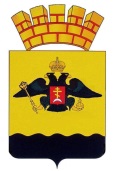 РЕШЕНИЕГОРОДСКОЙ ДУМЫ МУНИЦИПАЛЬНОГО ОБРАЗОВАНИЯГОРОД НОВОРОССИЙСКот_________________							    №_______г. НовороссийскОб утверждении Положенияо заключении соглашений (договоров) о межмуниципальном сотрудничестве муниципального образования город НовороссийскВ соответствии со статьей 142.3 Бюджетного кодекса Российской Федерации, статьей 8, 35 Федерального закона от 06 октября 2003 года №131-ФЗ «Об общих принципах организации местного самоуправления в Российской Федерации», Постановления Правительства РФ от 06 февраля 2023 года № 167 «Об утверждении общих требований к порядку заключения соглашений о межрегиональном и межмуниципальном сотрудничестве для совместного развития инфраструктуры», руководствуясь Уставом муниципального образования город Новороссийск, городская Дума муниципального образования город Новороссийск решила:1. Утвердить Положение о заключении соглашений (договоров) о межмуниципальном сотрудничестве муниципального образования город Новороссийск (прилагается).2. Отделу информационной политики и средств массовой информации администрации муниципального образования город Новороссийск обеспечить официальное опубликование настоящего решения в печатном средстве массовой информации и размещение (опубликование) настоящего решения на официальном сайте администрации и городской Думы муниципального образования город Новороссийск в информационно-телекоммуникационной сети Интернет.3. Контроль за выполнением настоящего решения возложить на председателя постоянного комитета городской Думы по законности, правопорядку и правовой защите граждан Антонова А.П. и исполняющего обязанности заместителя главы муниципального образования Клименко Н.И.4. Настоящее решение вступает в силу с момента его официального опубликования.ёПриложение к решению городской Думымуниципального образования город Новороссийскот ______________№______Положениео заключении соглашений (договоров) о межмуниципальном сотрудничестве муниципального образования город НовороссийскОбщие положения1.1. Положение о заключении соглашений (договоров) о межмуниципальном сотрудничестве муниципального образования город Новороссийск (далее – Положение) определяет порядок, условия заключения, изменения, расторжения соглашений (договоров) о межмуниципальном сотрудничестве муниципального образования город Новороссийск с муниципальными образованиями Российской Федерации, а также порядок доведения информации по заключенным соглашениям (договорам) о межмуниципальном сотрудничестве до населения муниципального образования город Новороссийск.1.2. В Положении используются следующие понятия:1.2.1. Субъекты межмуниципального сотрудничества – муниципальное образование город Новороссийск и муниципальные образования Российской Федерации (далее – иные субъекты межмуниципального сотрудничества), заключившие в соответствии с настоящим Положением соглашение (договор) о межмуниципальном сотрудничестве.1.2.2. Переговоры – обсуждение, обмен мнениями по вопросам, связанным с заключением соглашения (договора) о межмуниципальном сотрудничестве.1.2.3. Протокол о намерениях – документ, заключаемый в письменной форме главой муниципального образования город Новороссийск с иными субъектами межмуниципального сотрудничества, в котором стороны подтверждают свои намерения рассмотреть вопрос о возможности заключения межмуниципального соглашения (договора) для совместного развития инфраструктуры, а также в целях развития экономических, культурных, научных и иных связей. 1.2.4. Соглашение (договор) о межмуниципальном сотрудничестве – соглашение (договор), заключаемое в письменной форме главой муниципального образования город Новороссийск от имени муниципального образования город Новороссийск с иными субъектами межмуниципального сотрудничества для совместного развития инфраструктуры, а также в целях развития экономических, культурных, научных и иных связей.1.2.5. «Горизонтальная субсидия» - субсидия из бюджета муниципального образования другому муниципальному образованию, предоставляемая в целях софинансирования расходных обязательств, возникающих при выполнении полномочий органов местного самоуправления по решению вопросов местного значения в соответствии с договором о межмуниципальном сотрудничестве. Предоставление «горизонтальных» субсидий регулируется отдельными нормативными правовыми актами представительных органов муниципальных образований, принимаемыми в соответствии с требованиями Бюджетного кодекса Российской Федерации.1.3. Принципы заключения соглашений (договоров) о межмуниципальном сотрудничестве:1.3.1. Законность – положения соглашений (договоров) о межмуниципальном сотрудничестве должны соответствовать действующему законодательству Российской Федерации, Краснодарского края, Уставу муниципального образования город Новороссийск, иным муниципальным правовым актам муниципального образования город Новороссийск.Соглашение о межмуниципальном сотрудничестве должно соответствовать порядку заключения соглашений о межмуниципальном сотрудничестве каждого из муниципальных образований, являющихся сторонами соглашения о межмуниципальном сотрудничестве1.3.2. Равноправие субъектов межмуниципального сотрудничества – при заключении соглашений (договоров) о межмуниципальном сотрудничестве субъекты межмуниципального сотрудничества обладают равными правами и обязанностями, предусмотренными действующим законодательством. 1.3.3. Добровольность – субъекты межмуниципального сотрудничества свободны в заключении соглашений (договоров) о межмуниципальном сотрудничестве, понуждение к заключению указанных соглашений (договоров) не допускается.1.3.4. Гласность – информация по заключенным соглашениям (договорам) о межмуниципальном сотрудничестве доводится до сведения населения муниципального образования город Новороссийск в соответствии с настоящим Положением.  1.4. От имени муниципального образования город Новороссийск могут быть заключены следующие соглашения (договоры) о межмуниципальном сотрудничестве:1.4.1. Соглашения (договоры) об участии муниципального образования город Новороссийск в межмуниципальных объединениях (объединениях муниципальных образований) в случае, если заключение указанного соглашения предусмотрено действующим законодательством или учредительным договором межмуниципальных объединений.1.4.2. Соглашения (договоры) в целях объединения финансовых средств, материальных и иных ресурсов для решения вопросов местного значения.2. Порядок подготовки и условия заключения соглашений (договоров) о межмуниципальном сотрудничестве2.1. Структурным подразделением администрации муниципального образования город Новороссийск, ответственным за организацию заключения соглашения (договора) о межмуниципальном сотрудничестве, является управление внутренней политики администрации муниципального образования город Новороссийск (далее – Управление).2.2. Соглашение (договор) о межмуниципальном сотрудничестве заключается на русском языке.2.3. Инициатива о заключении соглашения (договора) о межмуниципальном сотрудничестве вносится на имя главы муниципального образования город Новороссийск в виде письменного обращения.2.4. Правом внесения инициативы обладают органы местного самоуправления муниципального образования город Новороссийск, отраслевые (функциональные) органы администрации муниципального образования город Новороссийск по вопросам их деятельности, иные субъекты межмуниципального сотрудничества, межмуниципальные объединения. 2.5. В случае поступления инициативы о заключении соглашения (договора) о межмуниципальном сотрудничестве Управление совместно с главным распорядителем бюджетных средств (по направлению) (далее – ГРБС) по поручению главы муниципального образования город Новороссийск не позднее одного месяца готовит следующую аналитическую информацию:2.5.1. Наличие общих интересов в межмуниципальном сотрудничестве муниципального образования город Новороссийск и иного субъекта межмуниципального сотрудничества, с которым предполагается заключить соглашение (договор) о межмуниципальном сотрудничестве.2.5.2. Возможные положительные результаты заключения соглашения (договора) о межмуниципальном сотрудничестве.2.5.3. Наличие необходимых организационных и финансовых возможностей у муниципального образования город Новороссийск.2.5.4. Наличие необходимых организационных и финансовых возможностей у иного субъекта межмуниципального сотрудничества, с которым предполагается заключить соглашение (договор) о межмуниципальном сотрудничестве.2.5.5. Мнение заинтересованных отраслевых (функциональных) органов администрации муниципального образования город Новороссийск.2.6. Информация о финансовых возможностях заключения соглашения (договора) о межмуниципальном сотрудничестве формируется с учетом мнения финансового управления администрации муниципального образования город Новороссийск, выраженного в форме заключения.2.7. По результатам рассмотрения информации глава муниципального образования город Новороссийск принимает одно из следующих решений:2.7.1. Отклоняет инициативу заключения соглашения (договора) о межмуниципальном сотрудничестве. 2.7.2. Поддерживает инициативу и поручает Управлению:2.7.2.1. Организовать переговоры в целях заключения соглашения (договора) о сотрудничестве.2.7.2.2. Подготовить проект соглашения (договора) о межмуниципальном сотрудничестве в соответствии с требованиями пунктов 2.8. – 2.13. настоящего Положения.2.8. К проекту соглашения (договора) о межмуниципальном сотрудничестве Управление совместно с ГРБС готовит и прилагает:2.8.1. Обоснование необходимости заключения соглашения (договора) о межмуниципальном сотрудничестве с указанием планируемых направлений сотрудничества и вопросов местного значения, на решение которых направлено соглашение (договор) о сотрудничестве.2.8.2. Обоснование выделения средств из бюджета муниципального образования город Новороссийск для исполнения соглашения (договора) о межмуниципальном сотрудничестве.2.8.3. Расчеты объема средств бюджета муниципального образования город Новороссийск, направляемые на исполнение обязательств муниципального образования город Новороссийск по соглашению (договору) о межмуниципальном сотрудничестве, в том числе общий объем бюджетных средств, объем бюджетных средств на финансовый год, иной период, предусматриваемый соглашением (договором) о межмуниципальном сотрудничестве.2.9. Информация, изложенная в подпунктах 2.8.2 и 2.8.3 пункта 2.8 настоящего Положения, формируется с учетом ее согласования с финансовым управлением и управлением экономического развития администрации муниципального образования город Новороссийск. 2.10. Проект соглашения (договора) о межмуниципальном сотрудничестве, предусмотренный п.1.4.2, в обязательном порядке должен содержать:2.10.1. Наименование соглашения (договора) о межмуниципальном сотрудничестве. 2.10.2. Место заключения соглашения (договора) о межмуниципальном сотрудничестве.2.10.3. Дату заключения соглашения (договора) о межмуниципальном сотрудничестве (число, месяц, год).2.10.4. Преамбулу, содержащую наименование уполномоченных органов муниципальных образований - сторон соглашения о межмуниципальном сотрудничестве.2.10.5. Наименование муниципального образования, на которое возлагаются функции по координации исполнения соглашения о межмуниципальном сотрудничестве.2.10.6. Цели, условия и планируемые результаты взаимодействия.2.10.7. Информацию о предмете и мероприятиях межмуниципального сотрудничества.2.10.8. Направления (области) сотрудничества.2.10.9. Положения об объединении финансовых средств, материальных и иных ресурсов (при необходимости). 2.10.11. Срок действия соглашения (договора) о межмуниципальном сотрудничестве.2.10.12. Информацию о нормативных правовых актах Российской Федерации, субъекта Российской Федерации, уполномоченных органов муниципального образования, регулирующих взаимоотношения сторон в ходе реализации соглашения о межмуниципальном сотрудничестве, в том числе в части оказания услуг по регулируемым тарифам, установленным субъектом Российской Федерации, а также предоставления «горизонтальных» субсидий.2.10.13. Информацию о планируемых к строительству (реконструкции) в рамках соглашения о межмуниципальном сотрудничестве объектах инфраструктуры муниципальных образований, в том числе основных этапах, сроках реализации мероприятий в рамках соглашения о межмуниципальном сотрудничестве, правах собственности на объекты инфраструктуры, доходах и расходах сторон соглашения о межмуниципальном сотрудничестве на стадии эксплуатации объектов инфраструктуры.2.10.14. Права и обязанности сторон соглашения о межмуниципальном сотрудничестве по каждому объекту инфраструктуры.2.10.15. Информацию о заказчике строительства (реконструкции) объекта инфраструктуры, а также об ограничениях прав и обременениях на земельные участки на время строительства (реконструкции) объекта инфраструктуры.2.10.16. Информацию о всех источниках финансового обеспечения мероприятий, предусмотренных в соглашении о межмуниципальном сотрудничестве, включая (при необходимости) «горизонтальные» субсидии.2.10.17. Следующую информацию о «горизонтальных» субсидиях муниципального образования: размер предоставляемых «горизонтальных» субсидий, порядок, условия и сроки их перечисления, а также объем необходимых бюджетных ассигнований бюджета муниципального образования, получающего «горизонтальные» субсидии, на исполнение соответствующих расходных обязательств, уровень софинансирования, выраженный в процентах от объема необходимых бюджетных ассигнований на исполнение расходного обязательства муниципального образования, в целях софинансирования которого предоставляются «горизонтальные» субсидии, значения результатов (показателей, необходимых для достижения результатов) использования «горизонтальных» субсидий, обязательства по достижению результатов использования «горизонтальных» субсидий, перечень объектов капитального строительства и (или) объектов недвижимого имущества с указанием наименований, адресов (при наличии), мощности объектов, сроков ввода в эксплуатацию (приобретения) объектов капитального строительства (объектов недвижимого имущества), стоимости (предельной стоимости), а также обязательства по соблюдению графика выполнения мероприятий по проектированию и (или) строительству (реконструкции, в том числе с элементами реставрации, техническому перевооружению) объектов капитального строительства в пределах установленной стоимости строительства (реконструкции, в том числе с элементами реставрации, технического перевооружения) - в отношении «горизонтальных» субсидий, предоставляемых на софинансирование строительства (реконструкции, в том числе с элементами реставрации, технического перевооружения) объектов капитального строительства и (или) приобретение объектов недвижимого имущества, обязательства по выполнению установленных требований к качеству и доступности предоставляемых услуг - в отношении «горизонтальных» субсидий, предоставляемых на софинансирование расходных обязательств по оказанию услуг.2.10.18. Значения результатов (показателей, необходимых для достижения результатов) совместного развития инфраструктуры.2.10.19. Обязательства сторон по достижению результатов совместного развития инфраструктуры.2.10.20. Порядок и формы информационного взаимодействия сторон, в том числе в рамках проведения переговоров, связанных с реализацией соглашения о межмуниципальном сотрудничестве.2.10.21. Ответственность сторон за нарушение условий соглашения о межмуниципальном сотрудничестве, в том числе в случае несвоевременного исполнения обязанностей, например, несвоевременного предоставления «горизонтальной» субсидии, что может повлечь несвоевременность оплаты выполненных работ подрядчику и соответствующие штрафы.2.10.22. Сроки и порядок представления отчетности о реализации соглашения о межмуниципальном сотрудничестве, а также о достижении значений результатов (показателей, необходимых для достижения результатов) совместного развития инфраструктуры.2.10.23. Показатели статистической отчетности, а также иные показатели, характеризующие в том числе объекты инфраструктуры, предусмотренные в соглашении о межмуниципальном сотрудничестве2.10.24. Порядок внесения изменений и порядок, основания досрочного расторжения соглашения (договора) о межмуниципальном сотрудничестве.2.10.25. Положение о порядке вступления в силу соглашения о межмуниципальном сотрудничестве.2.10.26. Место подписи сторон.2.10.27. Иные условия, определенные сторонами в соответствии с действующим законодательством.2.10.28. Приложение (по соглашению сторон) к соглашению (договору) о межмуниципальном сотрудничестве «План мероприятий (Дорожная карта)».2.11. К проекту соглашения (договора) о межмуниципальном сотрудничестве Управлением оформляется лист согласования, пояснительная записка.2.12. Обязательный список лиц, согласующих проект соглашения (договора) о межмуниципальном сотрудничестве:2.12.1. Заместитель главы муниципального образования город Новороссийск по направлению деятельности.2.12.2. Заместитель главы муниципального образования город Новороссийск, курирующий вопросы экономики и финансов.2.12.3. Заместитель главы муниципального образования город Новороссийск, курирующий вопросы правового обеспечения.2.12.4. Руководители отраслевых (функциональных) органов администрации муниципального образования город Новороссийск по направлениям деятельности (в случае необходимости).2.12.5. Начальник финансового управления администрации муниципального образования город Новороссийск.2.12.6. Начальник правового управления администрации муниципального образования город Новороссийск.2.12.7. Начальник Управления.2.13. Количество экземпляров соглашения (договора) о межмуниципальном сотрудничестве определяется количеством сторон соглашения (договора) о межмуниципальном сотрудничестве.2.14. В случае если в процессе согласования и (или) заключения соглашения (договора) о межмуниципальном сотрудничестве выявлена необходимость в доработке вопросов, указанных в пункте 2.10 настоящего Положения, сторонами может быть подписан протокол о намерениях.2.15. Протокол о намерениях подготавливается Управлением.2.16. Соглашение (договор) о межмуниципальном сотрудничестве заключается по результатам переговоров, проводимых субъектами межмуниципального сотрудничества, и при условии соблюдения требований, указанных в пунктах 2.3 – 2.13 настоящего Положения:2.16.1. При приеме официальных делегаций на территории муниципального образования город Новороссийск.2.16.2. При направлении официальных делегаций муниципального образования город Новороссийск в иные субъекты межмуниципального сотрудничества.2.17. Соглашение (договор) о межмуниципальном сотрудничестве подписывается главой муниципального образования город Новороссийск и уполномоченным лицом иного субъекта межмуниципального сотрудничества (после урегулирования всех спорных вопросов) в виде единого документа. 2.18. Составление протоколов разногласий к подписываемому сторонами соглашению (договору) о межмуниципальном сотрудничестве не допускается.Проведение переговоров при приеме официальных делегаций на территории муниципального образования город Новороссийск3.1. В ходе переговоров при приеме официальных делегаций на территории муниципального образования город Новороссийск может осуществляться обсуждение, обмен мнениями по вопросам, связанным с заключением соглашения (договора) о межмуниципальном сотрудничестве либо подписанием протокола о намерениях в соответствии с требованиями настоящего Положения, а также вопросам, представляющим взаимный интерес субъектов межмуниципального сотрудничества.3.2. Ведение переговоров осуществляется главой муниципального образования город Новороссийск, должностным лицом органа местного самоуправления муниципального образования город Новороссийск, уполномоченным главой муниципального образования город Новороссийск на ведение конкретного вида переговоров.3.3. В переговорах могут принимать участие должностные лица органов местного самоуправления муниципального образования город Новороссийск, при необходимости руководители заинтересованных организаций.3.4. Управление является ответственным за организацию подготовки проведения переговоров.3.5. Управление вправе приглашать представителей средств массовой информации, если беседа на переговорах не носит закрытый характер.Работа с заключенными соглашениями (договорами) о межмуниципальном сотрудничестве4.1. В целях реализации мероприятий соглашения (договора) о межмуниципальном сотрудничестве в срок не позднее 30 дней со дня его подписания Управление совместно с ГРБС подготавливается проект постановления администрации муниципального образования город Новороссийск о плане мероприятий по реализации соглашения (договора) о межмуниципальном сотрудничестве с определением отраслевых (функциональных) органов администрации муниципального образования город Новороссийск, ответственных за исполнение соглашения (договора) о межмуниципальном сотрудничестве.4.2. Управление осуществляет:4.2.1. Регистрацию, учет и хранение оригиналов соглашений (договоров) о межмуниципальном сотрудничестве.4.2.2. Регистрацию, учет, хранение совместных протоколов о намерениях и иных документов, связанных с заключением соглашений (договоров) о межмуниципальном сотрудничестве, планов мероприятий по их реализации.4.2.3. Контроль исполнения соглашений (договоров) о межмуниципальном сотрудничестве.Изменение и расторжение соглашения (договора) о межмуниципальном сотрудничестве5.1. Предложения об изменении, расторжении соглашения (договора) о межмуниципальном сотрудничестве могут вноситься главе муниципального образования город Новороссийск органами местного самоуправления муниципального образования город Новороссийск, Управлением, отраслевыми (функциональными) органами администрации муниципального образования город Новороссийск, являющимися ответственными за исполнение соглашения (договора) о межмуниципальном сотрудничестве, а также иным субъектом межмуниципального сотрудничества, с которым заключено данное соглашение (договор).5.2. Предложение об изменении, расторжении соглашения (договора) о межмуниципальном сотрудничестве должно содержать:5.2.1. Обоснование изменения или расторжения соглашения (договора) о межмуниципальном сотрудничестве.5.2.2. Оценку возможных последствий изменения или расторжения соглашения (договора) о межмуниципальном сотрудничестве.5.3. По результатам рассмотрения представленных предложений глава муниципального образования город Новороссийск в форме резолюции принимает решение об изменении или расторжении соглашения (договора) о межмуниципальном сотрудничестве либо об отказе в изменении или расторжении соглашения (договора) о межмуниципальном сотрудничестве. 5.4. Изменение, расторжение соглашения (договора) о межмуниципальном сотрудничестве оформляется в порядке, предусмотренном действующим законодательством.Порядок подготовки информации об исполнении положений заключенных соглашений (договоров) о межмуниципальном сотрудничестве6.1. Управление обеспечивает сбор информации по заключенным соглашениям (договорам) о межмуниципальном сотрудничестве для осуществления контроля их исполнения.6.2. Не реже одного раза в полугодие Управление направляет в отраслевые (функциональные) органы администрации муниципального образования город Новороссийск, являющиеся ответственными за исполнение соглашения (договора) о межмуниципальном сотрудничестве, организации, чьи интересы затрагивают заключенные соглашения (договоры) о межмуниципальном сотрудничестве, запросы об исполнении соглашения (договора) о межмуниципальном сотрудничестве.6.3. Информация по указанному в пункте 6.2 настоящего Положения запросу предоставляется не позднее 10 рабочих дней со дня получения запроса по форме согласно приложению № 1 к настоящему Положению.6.4. Управление в соответствии с Положением ведет реестр заключенных соглашений о межмуниципальном сотрудничестве.6.5. Сведения о ходе исполнения соглашений о межмуниципальном сотрудничестве с учетом данных, содержащихся в реестре заключенных соглашений о межмуниципальном сотрудничестве, Управление, ежеквартально, не позднее 25-го числа месяца, следующего за отчетным кварталом, направляет по форме согласно приложению № 2 в Министерство экономического развития Российской Федерации в случае заключения соглашений для совместного развития инфраструктуры.6.6. Управление осуществляет контроль за размещением информации о заключенных соглашениях (договорах) о межмуниципальном сотрудничестве на официальном сайте Администрации и городской Думы муниципального образования город Новороссийск.Начальник финансового управления	 					Горбатюк С.Б.Приложение № 1к Положению о заключении соглашений (договоров) о межмуниципальном сотрудничествемуниципального образования город НовороссийскФормаИнформация по заключенному соглашению (договору) о межмуниципальном сотрудничестве от _________ №_________Начальник финансового управления	 					   Горбатюк С.Б.Приложение № 2к Положению о заключении соглашений (договоров) о межмуниципальном сотрудничествемуниципального образования город НовороссийскФормаСведенияо ходе исполнения соглашений о межмуниципальном сотрудничестве, заключенных между ___________ и ____________за ___ квартал 20__ г.1. Общие сведения по соглашениюо межмуниципальном сотрудничестве(форма заполняется по каждому соглашениюо межмуниципальном сотрудничестве)2. Характеристики объектов инфраструктуры *(заполняется по каждому объекту)3. Сведения о финансовом обеспечении объектов *инфраструктуры (тыс. рублей)(заполняется по каждому объекту)_________________________*заполняется в случае заключения соглашений для совместного развития инфраструктуры.  Начальник финансового управления	 					   Горбатюк С.Б.Глава муниципального образования город Новороссийск_______________ Кравченко А.В.Председатель городской Думы ____________ Шаталов А.В№п/пСубъект сотрудничестваНаименование мероприятияУчастники мероприятияДата проведенияОснованиеЦельРезультат (экономический, социальный и иной положительный эффект) от проводимого мероприятия1.…1.Соглашение о межмуниципальном сотрудничестве № 1Соглашение о межмуниципальном сотрудничестве № 11.1.Дата и номер соглашения о межмуниципальном сотрудничестве1.2.Срок действия соглашения о межмуниципальном сотрудничестве1.3.Наименования уполномоченных органов муниципальных образований - сторон соглашения о межмуниципальном сотрудничестве1.4.Предмет соглашения о межмуниципальном сотрудничестве1.5.Цель соглашения о межмуниципальном сотрудничестве1.6.Наименование уполномоченного органа муниципального образования, на которое возлагаются функции по координации исполнения соглашения о межмуниципальном сотрудничестве1.7.Информация об уставе муниципального образования и (или) нормативном правовом акте представительного органа муниципального образования, регулирующем взаимоотношения сторон в ходе реализации соглашения о межмуниципальном сотрудничестве, в том числе в части оказания услуг по регулируемым тарифам, установленным субъектом Российской Федерации, а также предоставление «горизонтальных» субсидий1.8.Основания досрочного расторжения соглашения о межмуниципальном сотрудничестве1.9.Обязательства по достижению результатов совместного развития инфраструктуры1.Объект № 1Объект № 11.1.Наименование объекта инфраструктуры (сокращенное наименование)1.2.Заказчик объекта инфраструктуры, а также информация об ограничениях прав и обременениях на земельные участки на время строительства (реконструкции) объекта инфраструктуры1.3.Адрес объекта инфраструктуры1.4.Вид инфраструктуры1.5.Виды работ1.6.Ответственный за обеспечение ввода объекта в эксплуатацию, его государственную регистрацию, обеспечение подключения к коммунальной инфраструктуре1.7.Ответственный за осуществление контроля за строительством и приемку выполненных работ1.8.Сроки реализации:Сроки реализации:1.8.1.дата начала: план/факт1.8.2.дата завершения: план/факт1.9.Показатели статистической отчетности, а также иные показатели, характеризующие в том числе объект инфраструктуры, предусмотренные в соглашении о межмуниципальном сотрудничестве2.Сведения о финансовом обеспечении объекта № 1202_ год202_год202_ год...Всего2.1.Общий объем финансирования объекта инфраструктуры, в том числе:Общий объем финансирования объекта инфраструктуры, в том числе:Общий объем финансирования объекта инфраструктуры, в том числе:Общий объем финансирования объекта инфраструктуры, в том числе:Общий объем финансирования объекта инфраструктуры, в том числе:Общий объем финансирования объекта инфраструктуры, в том числе:2.1.предусмотрен соглашением о межмуниципальном сотрудничестве2.1.на отчетную дату2.1.1.Объем бюджетных ассигнований федерального бюджета:Объем бюджетных ассигнований федерального бюджета:Объем бюджетных ассигнований федерального бюджета:Объем бюджетных ассигнований федерального бюджета:Объем бюджетных ассигнований федерального бюджета:Объем бюджетных ассигнований федерального бюджета:2.1.1.предусмотрен соглашением о межмуниципальном сотрудничестве2.1.1.на отчетную дату2.1.2.Объем бюджетных ассигнований бюджета субъекта Российской Федерации:Объем бюджетных ассигнований бюджета субъекта Российской Федерации:Объем бюджетных ассигнований бюджета субъекта Российской Федерации:Объем бюджетных ассигнований бюджета субъекта Российской Федерации:Объем бюджетных ассигнований бюджета субъекта Российской Федерации:Объем бюджетных ассигнований бюджета субъекта Российской Федерации:2.1.2.предусмотрен соглашением о межмуниципальном сотрудничестве2.1.2.на отчетную дату2.1.3.Объем бюджетных ассигнований бюджета муниципального образования:Объем бюджетных ассигнований бюджета муниципального образования:Объем бюджетных ассигнований бюджета муниципального образования:Объем бюджетных ассигнований бюджета муниципального образования:Объем бюджетных ассигнований бюджета муниципального образования:Объем бюджетных ассигнований бюджета муниципального образования:2.1.3.предусмотрен соглашением о межмуниципальном сотрудничестве2.1.3.на отчетную дату2.1.4.Объем «горизонтальной» субсидии:Объем «горизонтальной» субсидии:Объем «горизонтальной» субсидии:Объем «горизонтальной» субсидии:Объем «горизонтальной» субсидии:Объем «горизонтальной» субсидии:2.1.4.предусмотрен соглашением о межмуниципальном сотрудничестве2.1.4.на отчетную дату2.1.5.Внебюджетные источники финансирования:Внебюджетные источники финансирования:Внебюджетные источники финансирования:Внебюджетные источники финансирования:Внебюджетные источники финансирования:Внебюджетные источники финансирования:2.1.5.предусмотрены соглашением о межмуниципальном сотрудничестве2.1.5.на отчетную дату2.1.6.Иные источники финансирования:Иные источники финансирования:Иные источники финансирования:Иные источники финансирования:Иные источники финансирования:Иные источники финансирования:2.1.6.предусмотрены соглашением о межмуниципальном сотрудничестве2.1.6.на отчетную датуСведения о расходах на содержание объекта инфраструктуры (тыс. рублей)Сведения о расходах на содержание объекта инфраструктуры (тыс. рублей)Сведения о расходах на содержание объекта инфраструктуры (тыс. рублей)Сведения о расходах на содержание объекта инфраструктуры (тыс. рублей)Сведения о расходах на содержание объекта инфраструктуры (тыс. рублей)Сведения о расходах на содержание объекта инфраструктуры (тыс. рублей)Сведения о расходах на содержание объекта инфраструктуры (тыс. рублей)2.2.Расходы на стадии эксплуатации объекта инфраструктуры:Расходы на стадии эксплуатации объекта инфраструктуры:Расходы на стадии эксплуатации объекта инфраструктуры:Расходы на стадии эксплуатации объекта инфраструктуры:Расходы на стадии эксплуатации объекта инфраструктуры:Расходы на стадии эксплуатации объекта инфраструктуры:2.2.предусмотрены соглашением о межмуниципальном сотрудничестве2.2.на отчетную датуРуководитель (заместитель руководителя) уполномоченного органа муниципального образования(подпись)(фамилия, имя, отчество (при наличии)«__» ________ 20__ г.Исполнитель(фамилия, имя, отчество (при наличии)Телефон:Телефон:Телефон: